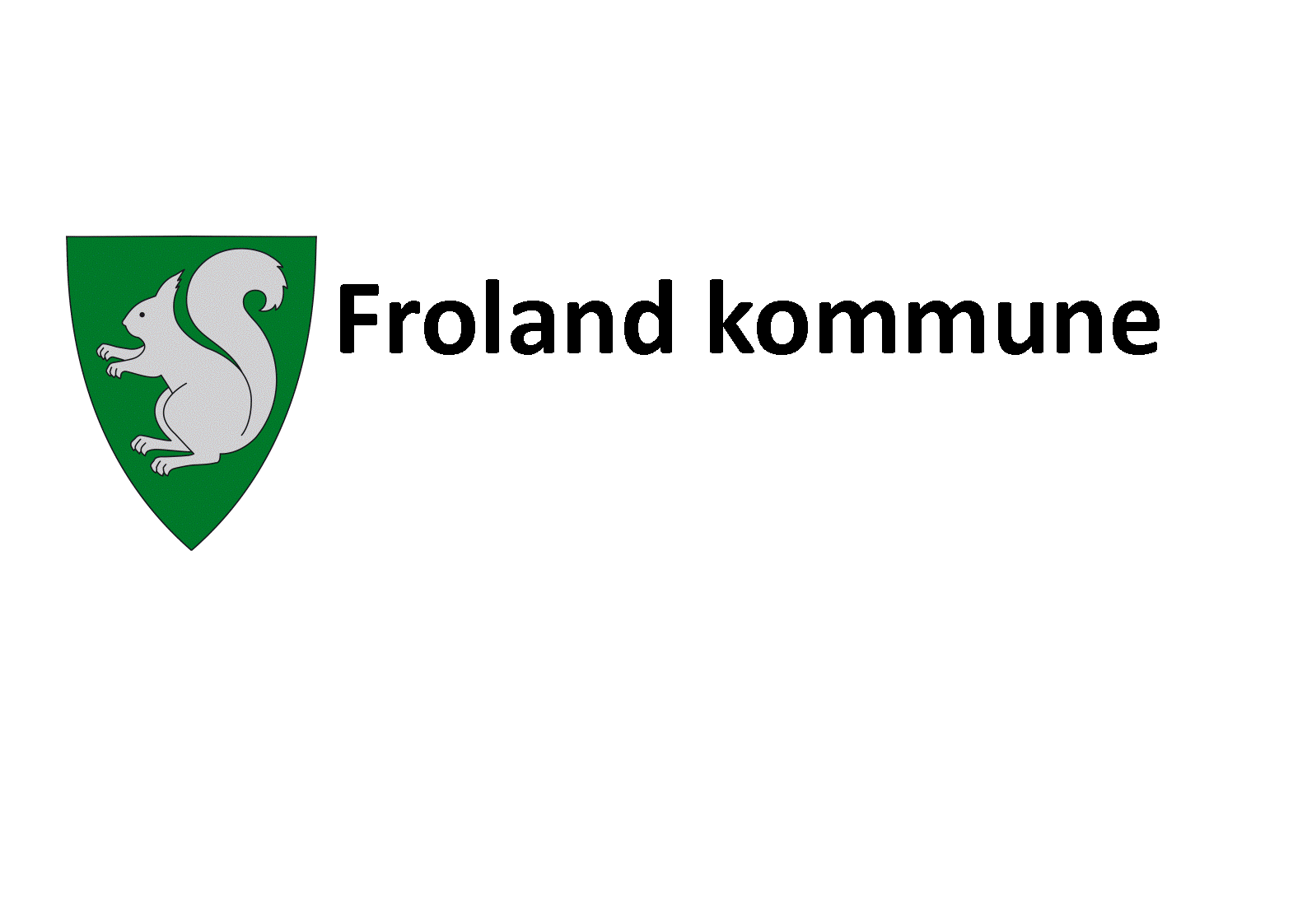 MøtereferatDato:Til stede:Hvem gjelder møtet?Navn:Født:Samtykke:Referent:Beskriv utfordringer:Beskriv mål:Neste møtepunkt:Stafettholders navn og tjenestested:TiltakHvem følger opp og hvordan?EvalueringHjemme:Barnehage/skole:Fritid:Barn/Ungdom:Annet: